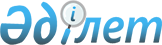 Қарағанды облыстық мәслихатының 2016 жылғы 19 ақпандағы № 479 "Қарағанды облысында ортақ су пайдаланудың қағидалары туралы" шешіміне өзгеріс енгізу туралыҚарағанды облыстық мәслихатының 2021 жылғы 9 желтоқсандағы № 131 шешімі. Қазақстан Республикасының Әділет министрлігінде 2021 жылғы 9 желтоқсанда № 25690 болып тіркелді
      Қарағанды облысының мәслихаты ШЕШТІ:
      1. Қарағанды облыстық мәслихатының "Қарағанды облысында ортақ су пайдаланудың қағидалары туралы" 2016 жылғы 19 ақпандағы № 479 шешіміне (Нормативтік құқықтық актілерді мемлекеттік тіркеу тізілімінде № 3707) келесі өзгеріс енгізілсін:
      Қарағанды облысында ортақ су пайдалану қағидаларына қосымша осы шешімнің қосымшасына сәйкес жаңа редакцияда жазылсын.
      2. Осы шешім алғашқы ресми жарияланған күнінен кейін күнтізбелік он күн өткен соң қолданысқа енгізіледі. Қарағанды облысының аумағында орналасқан су объектілерінде шомылу, ауыз су және тұрмыстық қажеттіліктерге су алу, мал суару, шағын кемелерде және басқа да жүзу құралдарында жүзу жүзеге асырылмайтын жерлер
					© 2012. Қазақстан Республикасы Әділет министрлігінің «Қазақстан Республикасының Заңнама және құқықтық ақпарат институты» ШЖҚ РМК
				
      Облыстық мәслихат хатшысы

С. Утешов
Қарағанды облыстық
мәслихатының
2021 жылғы 9
желтоқсандағы
№ 131
Шешімімен
бекітілгенҚарағанды облысында
ортақ су пайдаланудың қағидаларына
қосымша
№ р/р
Саны р/с
Су объектісінің атауы
Су объектісінің орналасқан жері (мекенжайы, координаттары және басқалар)
Су объектілеріндегі жерлер
Ортақ су пайдалануды шектеу
Қарағанды қаласы
Қарағанды қаласы
Қарағанды қаласы
Қарағанды қаласы
Қарағанды қаласы
Қарағанды қаласы
Қазыбек би атындағы ауданы
Қазыбек би атындағы ауданы
Қазыбек би атындағы ауданы
Қазыбек би атындағы ауданы
Қазыбек би атындағы ауданы
Қазыбек би атындағы ауданы
1
1
 "Рубеж" бекеті ауданындағы №2 карьер су айдыны
Қазыбек би атындағы ауданы "Екатеринбург - Алматы" авто жолының маңында орналасқан ("Сары-Арка" халықаралық аэропорттың жағына қарай жол айырығының ауданында). Координаттары:49°42'52.7"N 73°10'25.3"Е
Су айдынының барлық акваториясы
Шомылу жүзеге асырылмайды
2
2
Көгілдір тоғандар №1 көлі
Қазыбек би атындағы ауданы Көгілдір тоғандар ықшам ауданында, "Карат" жылқы клубының маңында (Көгілдір тоғандар ықшам ауданы, орналасқан Координаттар: 49°49'13.2"N 73°11'24.4"Е
Су айдынының барлық акваториясы
Шомылу жүзеге асырылмайды
3
3
Көгілдір тоғандар №2 көлі
Қазыбек би атындағы ауданы Көгілдір тоғандар ықшам ауданында, "Карат" жылқы клубының маңында (Көгілдір тоғандар ықшам ауданы, орналасқан Координаттар: 49°49'06.6"N 73°10'54.2"Е
Су айдынының барлық акваториясы
Шомылу жүзеге асырылмайды
4
4
Көгілдір тоғандар №3 көлі
Қазыбек би атындағы ауданы Көгілдір тоғандар ықшам ауданында, Координаттар: 49°48'45.5"N 73°10'10.0"Е
Су айдынының барлық акваториясы
Шомылу жүзеге асырылмайды
5
5
Көгілдір тоғандар №4 көлі
Қазыбек би атындағы ауданы Көгілдір тоғандар ықшам ауданында, Координаттар: 49°48'26.6"N 73°09'48.1"Е
Су айдынының барлық акваториясы
Шомылу жүзеге асырылмайды
6
6
Үлкен Бұқпа өзені бойындағы 22 шахтаның тұндырғышы (1 су айдыны)
Қазыбек би атындағы ауданының солтүстік бөлігінде, Бұқар-Жырау даңғылының Саран тас жолымен қиылысқан аумағында Координаттар: 49°49'39.6"N 73°04'34.1 "Е
Су айдынының барлық акваториясы
Шомылу жүзеге асырылмайды
7
7
Үлкен Бұқпа өзені бойындағы 22 шахтаның тұндырғышы (2 су айдыны)
Октябрь ауданының оңтүстік-батыс бөлігінде, Бұқар Жырау даңғылының Саран тас жолымен қиылысқан аумағында "Газ шаруашылығының басқармасы GazOil" Жауапкершілігі шектеулі серіктестігінің АГҚС жанындағы (112 есептік кварталы, 117 құрылыс) орналасқан. Координаттары: 49°49'54.7"N 73°04'22.0"Е
Су айдынының барлық акваториясы
Шомылу жүзеге асырылмайды
Октябрь ауданы
Октябрь ауданы
Октябрь ауданы
Октябрь ауданы
Октябрь ауданы
Октябрь ауданы
8
8
7 магистраль ауданындағы су айдынындағы (Терешкова көшесімен Т-бейнелі қиылыс)
Октябрь ауданының оңтүстік бөлігінде, Терешкова көшесі мен 7 магистралінің қиылысқан аумағында орналасқан Координаттары: 49°49'39.0"N 73°07'48.9"Е
Су айдынының барлық акваториясы
Шомылу жүзеге асырылмайды
9
9
15 магистральдағы "ГазОйлПром" автожанармай құю станциясы ауданындағы су айдыны
Октябрь ауданының оңтүстік-батыс бөлігінде "ГазОйлПром" автожанармай құю станциясы маңында (108 есептік кварталы, 1 құрылыс) орналасқан. Координаттары: 49°50'48.4"N 73°03'11.4"Е
Су айдынының барлық акваториясы
Шомылу жүзеге асырылмайды
10
10
Сұрыптау елді мекенінің бұрынғы темір бетон бұйымдары зауытының аумағындағы су қоймасы (1 су айдыны)
Октябрь ауданының солтүстік бөлігінде, Цементная көшесінің тұрғын үйлерінің артында орналасқан: Координаттары 49°56'02.5"N 73°08'56.4"Е
Су айдынының барлық акваториясы
Шомылу жүзеге асырылмайды
11
11
Сұрыптау елді мекенінің бұрынғы темір бетон бұйымдары зауытының аумағындағы су қоймасы (2 су айдыны)
Октябрь ауданының солтүстік бөлігінде Цементная көшесінің тұрғын үйлерінің артында орналасқан Координаттары: 49°56'01.6"N 73°08'47.7"Е
Су айдынының барлық акваториясы
Шомылу жүзеге асырылмайды
12
12
"Караганды Су" Жауапкершілігі шектеулі серіктестігінің тазалау ғимараттары ауданынындағы су айдыны
Октябрь ауданының шығыс бөлігінде, Павлодар қаласының бағытындағы жол торабының аумағында, "Караганды Су" Жауапкершілігі шектеулі серіктестігінің сумен қамтамасыз ету және тазалау қызметінің маңында (жылуэлектр орталығы-3 аумағында солтүстік өнеркәсіптік зонасы). Координаттары: 49°55'39.6"N 73°14'09.5"Е
Су айдынының барлық акваториясы
Шомылу жүзеге асырылмайды
13
13
Нан-макарон комбинаты өтпежол жанындағы су айдыны
Октябрь ауданы, нан-макарон комбинаты өтпежол жанындағы, "Евротехсервис К" Жауапкершілігі шектеулі серіктестігінің сауда-сервистық орталығы (Старт тұйық көшесі 62) маңында орналасқан . Координаты: 49°48'53.6"N 73°09'01.1 "Е
Су айдынының барлық акваториясы
Шомылу жүзеге асырылмайды
14
14
Горбачев атындағы шахтаның тұндырғышы
Октябрь ауданында, Горбачев атындағы шахтаның маңында, Глинка көшесінің №75 тұрғын үйінің артында орналасқан. Координаттары: 49°51'36.4"N 73°04'59.3"Е
Су айдынының барлық акваториясы
Шомылу жүзеге асырылмайды
15
15
Майқұқық шахтасының шахта тұндырғышы
Октябрь ауданында, бұрынғы "Майқұқық" шахтасының аумағында орналасқан. Координаттары: 49°52'09.4"N 73°09'53.8"Е
Су айдынының барлық акваториясы
Шомылу жүзеге асырылмайды
Теміртау қаласы
Теміртау қаласы
Теміртау қаласы
Теміртау қаласы
Теміртау қаласы
Теміртау қаласы
16
1
"АрселорМиттал Теміртау" Акционерлік Қоғамының техникалық каналы
Теміртау қаласы Шығыс бөлігінде орналасқан 1 учаскесі координаттары: Басы 500 04'22.7388"N 72059'15.81" Е Аяғы 500 04'12.306"N 7300'41.7384" Е 2 учаскесі координаттары: Басы 500 02'41.4744"N 7300'15.48" Е Аяғы 500 04'18.732"N 7300'58.9176" Е
Жалпы ұзындығы 10000 метрге жуық араналар желісі
Шомылу жүзеге асырылмайды
17
2
"Bassel Group LLS" Жауапкершілігі шектеулі серіктестігінің техникалық каналы
Теміртау қаласы Батыс бөлігінде орналасқан Координаттары: Басы 500 05'18.3912"N 72055'35.832" Е Аяғы 500 05'1.7772"N 72055'58.6056" Е
Ұзындығы 600 метр
Шомылу жүзеге асырылмайды
18
3
Нура өзені Республика даңғылындағы көлік көпірінен Чкалово кентіне дейін
Теміртау қаласының ескі бөлігі бойынша ағады. Координаттары: Басы 500 05'52.944"N 72054'25.6428" Е Аяғы 500 06'10.368"N 72052'52.32" Е
Ұзындығы 1000 метр
Шомылу жүзеге асырылмайды
19
4
"Лагуна" кафесіне жақын шұңқыр
Алматы-Екатеринбург автотрассасының 1054 шақырымында орналасқан. Координаттары: 500 02'32.8632"N 72054'20.4228" Е
Су айдынының барлық акваториясы
Шомылу жүзеге асырылмайды
20
5
Леверов су қоймасы
Актау кентінің маңында орналасқан. Координаттары: 500 12'8.352"N 73004' 0.9768" Е
Су айдынының барлық акваториясы
Шомылу жүзеге асырылмайды
21
6
Қазаншұңқыр
"Ритуал" зиратының ауданында орналасқан Координаттары: 500 02' 46"N 72054' 23" Е
Су айдынының барлық акваториясы
Шомылу жүзеге асырылмайды
22
7
Нура өзенінің сол жағалауы Самарканд су қоймасына құятын жерден Нұра өзені арқылы өтетін теміржол көпіріне дейін 
Ғабиден Мустафин атындағы кент ауданында орналасқан. Координаттары: Басы 500 06' 46"N 73006' 06" Е Аяғы 500 05'04"N 73013'39" Е
Ұзындығы 9055 метр жағалау жолағы
Шомылу жүзеге асырылмайды
23
8
Самарканд су қоймасы Нұра өзенінің Самарканд су қоймасына құйылуынан "Солнечная лагуна" демалыс аймағына дейін
Қаланың шығыс бөлігінде Самарканд су қоймасының сол жағалауында орналасқан Координаттары: Басы 500 06' 46"N 73006' 06" Е Аяғы 500 04'16"N 72058'07" Е
Ұзындығы 12500 метр жағалау жолағы 
Шомылу жүзеге асырылмайды
24
9
Самарканд су қоймасы айлақтан "Сан-Тропе" жағажайына дейін
Қаланың солтүстік бөлігінде Самарканд су қоймасының сол жағалауында орналасқан. Координаттары: Басы 500 04' 14"N 72058' 02" Е Аяғы 500 04'08"N 72057'54" Е
Ұзындығы 260 метр жағалау жолағы 
Шомылу жүзеге асырылмайды
25
10
Самарканд су қоймасы "Сан-Тропе" жағажайынан "Жемчужина" жағажайына дейін
Қаланың солтүстік бөлігінде Самарканд су қоймасының сол жағалауында орналасқан. Координаттары: Басы 500 04' 04"N 72057' 41"Е Аяғы 500 04'02"N 72057'38"Е
Ұзындығы 115 метр жағалау жолағы 
Шомылу жүзеге асырылмайды
26
11
Самарканд су қоймасы "Жемчужина" жағажайынан Теміртау қаласындағы құтқару бөлімшесіне дейін
Қаланың солтүстік бөлігінде Самарканд су қоймасының сол жағалауында орналасқан. Координаттары: Басы 500 04' 02"N 72057' 32"Е Аяғы 500 04'01"N 72057'21"Е
Ұзындығы 170 метр жағалау жолағы 
Шомылу жүзеге асырылмайды
27
12
Теміртау қаласының Құтқару бөлімшесінен Самарканд су қоймасы қалалық жағажайға дейін 
Қаланың солтүстік бөлігінде Самарканд су қоймасының сол жағалауында орналасқан. Координаттары: Басы 500 03' 58"N 72057' 20"Е Аяғы 500 03'57"N 72057'12"Е
Ұзындығы 215 метр жағалау жолағы 
Шомылу жүзеге асырылмайды
28
13
Самарканд су қоймасы қалалық жағажайдан гидротехникалық құрылысқа дейін
Қаланың солтүстік-батыс бөлігінде Самарканд су қоймасының сол жағалауында орналасқан. Координаттары: Басы 500 03' 58"N 72057' 02"Е Аяғы 500 06'08"N 72055'04"Е
Ұзындығы 6000 метр жағалау жолағы 
Шомылу жүзеге асырылмайды
29
14
Самарканд су қоймасы гидротехникалық құрылыстан Самарканд су қоймасына Нұра өзенінің құйылуына дейін
Самарканд су қоймасының оң жағалауында орналасқан. Координаттары: Басы 500 06' 20"N 72055' 12"Е Аяғы 500 06'46"N 73006'06"Е
Облыс су айдындарында шомылуға рұқсат етілген орындарды қоспағанда, ұзындығы 30000 метр жағалау белдеуі 
Шомылу жүзеге асырылмайды
Жезқазған қаласы
Жезқазған қаласы
Жезқазған қаласы
Жезқазған қаласы
Жезқазған қаласы
Жезқазған қаласы
30
1
Бекболатсай шағын ауданындағы тоғандар
Жезказган қаласының аумағында орналасқан Координаттары: Басы 47°48'22.3"N 67°39'59.4"E Аяғы 47°48'25.4"N 67°39'56.1"E
Су айдынының бүкіл акваториясы
Шомылу жүзеге асырылмайды
31
2
"Костангельды" белдемшесі
Жезказган қаласының аумағында орналасқан, Бекболатсай шағын ауданы мен батыс айналма жолы арасында. Координаттары: 47°48'13.1"N 67°41'21.9"E
Су айдынының бүкіл акваториясы
Шомылу жүзеге асырылмайды
32
3
Гребной базасы ауданы
Жезказган қаласының Кеңгір су қоймасында орналасқан. Координаттары: 47°48'30.3"N 67°41'31.1"E
Ұзындығы 750 метр жағалау жолағы 
Шомылу жүзеге асырылмайды
33
4
"Мәңгілік алау" мемориалы ауданы"
Жезказган қаласының Кеңгір су қоймасында орналасқан. Координаттары: 47°48'23.7"N 67°41'51.3"E
Ұзындығы 550 метр жағалау жолағы 
Шомылу жүзеге асырылмайды
34
5
Саяси құғын-сүргін құрбандарына арналған ескерткіш ауданы
Жезказган қаласының Кеңгір су қоймасында орналасқан. Координаттары: 47°48'37.5"N 67°42'01.9"E
Ұзындығы 750 метр жағалау жолағы 
Шомылу жүзеге асырылмайды
35
6
"Бизнес-Центр" қонақ үйі ауданы
Жезказган қаласының Кеңгір су қоймасында орналасқан. Координаттары: 47°48'46.9"N 67°42'31.7"E
Ұзындығы 800 метр жағалау жолағы 
Шомылу жүзеге асырылмайды
36
7
"Байконур" қонақ үйі ауданы
Жезказган қаласының Кеңгір су қоймасында орналасқан. Координаттары: 47°48'36.7"N 67°42'57.1"E
Ұзындығы 2450 метр жағалау жолағы 
Шомылу жүзеге асырылмайды
37
8
"Причал" кафесінің ауданы
Жезказган қаласының Кеңгір су қоймасында орналасқан. Координаттары: 47°48'09.5"N 67°43'24.9"E
Ұзындығы 500 метр жағалау жолағы 
Шомылу жүзеге асырылмайды
38
9
(Бұрынғы мәдени-ойын-сауық кешені "Кросс") ғимарат ауданы
Жезказган қаласының Кеңгір су қоймасында орналасқан. Координаттары: 47°47'56.2"N 67°43'17.2"E
Ұзындығы 400 метр жағалау жолағы 
Шомылу жүзеге асырылмайды
39
10
"Жылумен-сумен жабдықтау кәсіпорны" Акционерлік қоғамының гидроцех ауданы
Жезказган қаласының Кеңгір су қоймасында орналасқан. Координаттары: 47°47'45.7"N 67°43'31.6"E
Ұзындығы 1300 метр жағалау жолағы 
Шомылу жүзеге асырылмайды
40
11
"Kazakhmys Distribution" Жауапкершілігі шектеулі серіктестігінің гидроторап ауданы
Жезказган қаласының Кеңгір су қоймасында орналасқан. Координаттары: 47°47'32.0"N 67°43'55.3"E
Ұзындығы 3100 метр жағалау жолағы 
Шомылу жүзеге асырылмайды
41
12
"Kazakhmys Energy" Жауапкершілігі шектеулі серіктестігінің технологиялық су ағызу ауданы 
Жезказган қаласының Кеңгір су қоймасында орналасқан. Координаттары: 47°48'19.6"N 67°44'49.7"E
Ұзындығы 1000 метр жағалау жолағы
Шомылу жүзеге асырылмайды
42
13
"Автомобилист" Тұтыну Кооперативінің ауданы
Жезказган қаласының Кеңгір су қоймасында орналасқан. Координаттары: 47°48'43.0"N 67°45'26.4"E
Ұзындығы 3300 метр жағалау жолағы 
Шомылу жүзеге асырылмайды
43
14
"Здравница" Бағбан қоғамдастығы ауданы
Жезказган қаласының Кеңгір су қоймасында орналасқан. Координаттары: 47°49'51.8"N 67°45'20.9"E
Бұрынғы балық питомнигіне дейінгі ұзындығы жағалау белдеуі
Шомылу жүзеге асырылмайды
44
15
"Спутник" Тұтыну Кооперативінің ауданы
Жезказган қаласының Кеңгір су қоймасында орналасқан. Координаттары: 47°57'34.1"N 67°45'06.9"E
Ұзындығы шаруашылық сорғы станциясы ауданына дейін жағалау белдеуі 1 көтермелі ауыз су дуалдары
Шомылу жүзеге асырылмайды
45
16
Бұрынғы Балық питомнигі ауданы
Жезказган қаласының Кеңгір су қоймасында орналасқан. Координаттары: 47°57'39.1"N 67°45'39.7"E
Ұзындығы 2500 метр жағалау жолағы 
Шомылу жүзеге асырылмайды
46
17
Бұрынғы пионер лагері ауданы
Жезказган қаласының Кеңгір су қоймасында орналасқан. Координаттары: 47°49'39.5"N 67°42'24.4"E
Жеке жағажайға дейінгі ұзындығы жағалау белдеуі 
Шомылу жүзеге асырылмайды
47
18
Шаруашылық ауыз су дуалының сорғы станциясы ауданы 1 көтеру
Жезказган қаласының Кеңгір су қоймасында орналасқан. Координаттары: 47°49'21.4"N 67°44'32.2"E
Ұзындығы 1600 метр жағалау жолағы 
Шомылу жүзеге асырылмайды
48
19
Жезказган қаласының шекарасының қарама-қарсы жағалау сызығы
Жезказган қаласының Кеңгір су қоймасында орналасқан. Координаттары: 47°48'56.0"N 67°44'53.5"E
Бұрынғы пионерлагерь ауданына дейінгі ұзындығы жағалау белдеуі 
Шомылу жүзеге асырылмайды
49
20
"Карасу" су қоймасы
Жезказган қаласының аумағында орналасқан Координаттары: 48°10'21.2"N 68°42'10.2"E
Су айдынының бүкіл акваториясы
Шомылу жүзеге асырылмайды
Балхаш қаласы
Балхаш қаласы
Балхаш қаласы
Балхаш қаласы
Балхаш қаласы
Балхаш қаласы
50
1
Балқаш қаласының қалалық дамбасы
Балқаш қаласының аумағында орналасқан Координаттары: қалалық жағажайдан 46°833214N 74°979239E Техснаб ауылының Балхаш жылуэлектр орталығы жылы ағыс науасына дейін 6°805433N 74°954142 E
Балқаш қаласының оңтүстік-батыс жағы 
Шомылу жүзеге асырылмайды
51
2
Балқаш жылу электр орталығының су ағысуы 
Балқаш қаласының аумағында орналасқан Координаттары: жылы ағыс науасынан бастап 46°805433N 74°954142E Жасыл мыс жағалау жолағына дейін 46°791892N 74°942244E
Балқаш қаласының оңтүстік-батыс жағы 
Шомылу жүзеге асырылмайды
52
3
Рембаза ауылының жағалау жолағы 
Балқаш көлінің су айдынында "Бертыс" бухтасында, Координаттары: "Фламинго" демалыс орнының жағалау жолағынан бастап 46°791866N 74°979830E "Барковское" бақта қоғамының жағалау жолағына дейін 46°807617N 75°008536E
Балқаш қаласының оңтүстік-батыс жағы 
Шомылу жүзеге асырылмайды
53
4
Тұзды көлдің жағалау жолағы 
Балқаш көлінің су айдынында "Бертыс" бухтасында, Координаттары: 46°780971N 74°997572E
Балқаш қаласының оңтүстік жағы 
Шомылу жүзеге асырылмайды
54
5
 "Белый камень" бақта қоғамының жағалау жолағы
Балқаш көлінің су айдынында "Бертыс" бухтасында, Координаттары: 46°788434N 75°043170E "Балдаурен" профилакториясының жағалау жолағына дейін 46°778896N 74°979387E
Балқаш қаласының оңтүстік-шығыс жағы 
Шомылу жүзеге асырылмайды
55
6
Техснаб ауылының жағалау жолағы 
Балқаш көлінің су айдынында "Бертыс" бухтасында, Координаттары: Жасыл мыс жағалау жолағынан бастап 46°791892N 74°942244E "ИРС" демалыс орнының жағалау жолағына дейін 46°794793N 74°930678E
Балқаш қаласының оңтүстік-батыс жағы 
Шомылу жүзеге асырылмайды
56
7
Балхаш кең-байыту фабрикасының құйрықсақтағышының жағалау жолағы
Балқаш көлінің су айдынында "Бертыс" бухтасында, Координаттары: "ИРС" демалыс орнының жағалау жолағынан бастап 46°794962N 74°929670E Торанғалық ауылының жағалау жолағына дейін 46°765981N 74°847618E
Балқаш қаласының оңтүстік-батыс жағы 
Шомылу жүзеге асырылмайды
Приозерск қаласы
Приозерск қаласы
Приозерск қаласы
Приозерск қаласы
Приозерск қаласы
Приозерск қаласы
57
1
қалалық №2 су қоймасы
Приозерск қаласы Балқаш көлінің жағасында орналасқан Координаттары: 49°57'44,3"N 73°04'12.5"E
Абая көшесі 2А үй, солтүстік-шығыс, су астында орналасқан сорғыш насостары бар, 200 метр ұзақтығы
Шомылу жүзеге асырылмайды 
58
2
"Қаланың бірінші құрылысшылары" қалалық ескерткіші
Приозерск қаласы Балқаш көлінің жағасында орналасқан Координаттары: 49°57'44,3"N73°04'12.7"E
Приозерная көшесі қаланың солтүстігінде, 490 метр ұзақтығы
Шомылу жүзеге асырылмайды 
Саран қаласы
Саран қаласы
Саран қаласы
Саран қаласы
Саран қаласы
Саран қаласы
59
1
Саран қаласының су қоймасы
Саран қаласының аумағында орналасқан Координаттары: 49°49'55"N 72°51'29"E Eжер бөгеті - ұзындығы 0,71 шақырым; Сол жағалауды қорғау дамбасы – ұзындығы 2,51 шақырым; Оң жақ жағалауды қорғау дамбасы – ұзындығы 3,4 шақырым; Шлюз № 1 - 93,7 шаршы метр; Шлюз № 2 -93,7 шаршы метр; Үш тармақты шлюз - 80 шаршы метр.
Су айдынының барлық акваториясы
Шомылу жүзеге асырылмайды
60
2
тас карьері
Саран қаласынан солтүстік - шығысқа қарай 4,3 шақырым жерде орналасқан. Координаттары: 49°50'55"N 72°53'05"E
Су айдынының барлық акваториясы
Шомылу жүзеге асырылмайды
61
3
"Достық" бағбан қоғамдастығы су қоймасы
Ақтас кентінен солтүстік-шығысқа қарай 1,7 шақырым жерде орналасқан. Координаттары: 43°47'37"N 72°59'17"E
Су айдынының барлық акваториясы
Шомылу жүзеге асырылмайды
62
4
 "Рассвет" бағбан қоғамдастығы су қоймасы
Ақтас кентінің аумағында орналасқан. Координаттары: 49°46'22"N 72°58'10"E
Су айдынының барлық акваториясы
Шомылу жүзеге асырылмайды
Сәтбаев қаласы
Сәтбаев қаласы
Сәтбаев қаласы
Сәтбаев қаласы
Сәтбаев қаласы
Сәтбаев қаласы
63
1
 "Айнаколь" су қоймасы
Сәтбаев қаласының әкімшілік аумағында орналасқан. Координаттары: 47°88'20.8"N 67°56'21.6"E
Су қоймасының барлық акваториясында
Шомылу жүзеге асырылмайды
Шахтинск қаласы
Шахтинск қаласы
Шахтинск қаласы
Шахтинск қаласы
Шахтинск қаласы
Шахтинск қаласы
64
1
Шерубай-Нұра өзенінің арнасы
Долинка кенті, Садовая көшесі координаттары: 49°41'30.6"N 72°40'33.9"E
Су айдыдының барлық акваториясы
Шомылу жүзеге асырылмайды
65
2
Шерубай-Нұра өзенінің арнасы
Долинка кенті, Луговая көшесі координаттары: 49°42'32.0"N 72°38'21.0"E
Су айдыдының барлық акваториясы
Шомылу жүзеге асырылмайды
66
3
Шерубай-Нұра өзенінің арнасы
Долинка кенті, Советская көшесі координаттары: 49°39’53,3”N 72°40’08,8”E
Су айдыдының барлық акваториясы
Шомылу жүзеге асырылмайды
67
4
Шерубай-Нұра өзенінің арнасы
Долинка кенті, Мостовая көшесі координаттары: 49°40'23.6"N 72°40'19.2"E
Су айдыдының барлық акваториясы
Шомылу жүзеге асырылмайды
68
5
Шерубай-Нұра өзенінің арнасы
Северо-Западный кенті, Полевая көшесі координаттары: 49°42'32.0"N 72°38'21.0"E
Су айдыдының барлық акваториясы
Шомылу жүзеге асырылмайды
69
6
Шерубай-Нұра өзенінің арнасы
Северо-Западный кенті, Заречная көшесі координаттары: 49°42'26.6"N 72°38'07.1"E
Су айдыдының барлық акваториясы
Шомылу жүзеге асырылмайды
70
7
Қарағанды-Шахан облыстық трассаның шегінен тыс жердегі су айдындары
Шахтинск қаласының аумағында, Қарағанды-Шахан облыстық трассасынан тыс орналасқан. Новодолинский кентінен 730 метр жерде орналасқан. Координаттары: 490 42’16.60"N 72040’29.12"E
Новодолинский кенттен 730 метр қашықтықта 
Шомылу жүзеге асырылмайды
71
8
Карьерлерлік қазандықтар
Облыстық жолдың сол жағында орналасқан. Бұқар Жырау ауданының тау-кен өндірісі 49.82’86.77"N, 72.60’80.90"E
Су айдыдының барлық акваториясы
Шомылу жүзеге асырылмайды
Абай ауданы
Абай ауданы
Абай ауданы
Абай ауданы
Абай ауданы
Абай ауданы
Құлайғыр ауылдық округі
Құлайғыр ауылдық округі
Құлайғыр ауылдық округі
Құлайғыр ауылдық округі
Құлайғыр ауылдық округі
Құлайғыр ауылдық округі
72
1
"Жоғарғы Жаманжол" бөгеті
Құлайғыр ауылынан шығысқа қарай 13 шақырым жерде орналасқан. Координаттары: 43°39'50.0"N 73°11'43.6"E
Су айдынының барлық акваториясы
Шомылу жүзеге асырылмайды
73
2
"Промежуточная" бөгеті
Құлайғыр ауылынан шығысқа қарай 3 шақырым жерде орналасқан. Координаттары: 49°42'76.2"N 72°98'48.8 "E
Су айдынының барлық акваториясы
Шомылу жүзеге асырылмайды
74
3
"Топар" бөгеті
Құлайғыр ауылынан оңтүстікке қарай 0,5 шақырым жерде орналасқан. Координаттары: 49°42'42.6"N 72°92'70.2"E
Су айдынының барлық акваториясы
Шомылу жүзеге асырылмайды
75
4
Топар өзені
"Промежуточная" бөгетінен Шерубай-Нұра өзеніне дейін. Координаттары: басы 49°39'79.9"N 73°10'44.9"E, аяғы 49°41'80.8"N 72°86'77.4"E
Су айдынының барлық акваториясы
Шомылу жүзеге асырылмайды
76
5
Шерубай-Нұра өзені
Южный кентінен Топар кентіне дейінгі өзен учаскесі. Координаттары: басы 49°39'31.5"N 72°87'37.5"E, аяғы 49°44'57.1"N 72°85'73.1"E
Облыстың су айдындарында шомылуға рұқсат етілген жерлерден басқа су айдынының барлық акваториясы
Шомылу жүзеге асырылмайды
Южный кенті
Южный кенті
Южный кенті
Южный кенті
Южный кенті
Южный кенті
77
6
№1 балласты су қоймасының тұндырғышы
"Қазақстан Темір Жолы" Ұлттық Компания Акционерлік Қоғамының теміржол төсемінің артында кенттен солтүстік-батыста (1200 метр) орналасқан. Координаттары: 49°22'23.45" N 72°53'11.82"Е
Су айдынының барлық акваториясы
Шомылу жүзеге асырылмайды
78
7
№2 балласты су қоймасының тұндырғышы
"Қазақстан Темір Жолы" Ұлттық Компания Акционерлік Қоғамының теміржол төсемінің артында кенттен солтүстік-батыста (1800 метр) орналасқан. Координаттары: 49°22'52.61"N 72°53'2.24"Е
Су айдынының барлық акваториясы
Шомылу жүзеге асырылмайды
79
8
Шерубай-Нұра өзені
"Қазақстан Темір Жолы" Ұлттық Компания Акционерлік Қоғамының теміржол төсемінің артында кенттен батыста (800 метр) орналасқан. Координаттары: 49°21'23.23" N 72°53'9.55"Е
Облыстың су айдындарында шомылуға рұқсат етілген жерлерден басқа су айдынының барлық акваториясы
Шомылу жүзеге асырылмайды
Қарағанды ауылдық округі
Қарағанды ауылдық округі
Қарағанды ауылдық округі
Қарағанды ауылдық округі
Қарағанды ауылдық округі
Қарағанды ауылдық округі
80
9
Балласты карьер
"Трансметаллосбыт" Жауапкершілігі шектеулі серіктестігінің Жартас ауылынан батысқа қарай 1 шақырым жерде орналасқан, 046 есептік квартал, № 038 учаскесі. Координаттары: 49°40'8"N 72°40'44"E
Су айдынының барлық акваториясы
Шомылу жүзеге асырылмайды
81
10
Балласты карьердің жанында орналасқан тұндырғыш (бұрынғы карьер)
Жартас ауылынан батысқа қарай 800 метр қашықтықта орналасқан. Координаттары: 49°40'8"N 73°40'44"E
Су айдынының барлық акваториясы
Шомылу жүзеге асырылмайды
Құрма ауылдық округі
Құрма ауылдық округі
Құрма ауылдық округі
Құрма ауылдық округі
Құрма ауылдық округі
Құрма ауылдық округі
82
11
"Жұмабек" бөгеті
Абай ауданының оңтүстік – шығыс бөлігінде, Құрма ауылдық округінің Жұмабек ауылының маңында, "Екатеринбург-Алматы" автожолына жақын орналасқан. Координаттары: 49°35′51″N 73°13′13″ Е.
Су айдынының барлық акваториясы
Шомылу жүзеге асырылмайды
Юбилейный ауылдық округі
Юбилейный ауылдық округі
Юбилейный ауылдық округі
Юбилейный ауылдық округі
Юбилейный ауылдық округі
Юбилейный ауылдық округі
83
12
Шерубай-Нұра өзені
Абай ауданы Ильичев ауылдық округінің Тас заимка ауылына бұрылыста орналасқан. "Путь Ильича" автожол көпірінің астындағы орын. Координаттары: 49°54′51.88″N 72°62′61.17″ Е
Облыстың су айдындарында шомылуға рұқсат етілген жерлерден басқа су айдынының барлық акваториясы
Шомылу жүзеге асырылмайды
84
13
Суару арнасы
Ильичев ауылдық округінің аумағында орналасқан. Юбилейный ауылына кіреберіс жол қиылысындағы орын, жолдың шығыс жағындағы учаске. Координаттары: 49°55′81.63″N 72°56′26.19″ Е
Су айдынының барлық акваториясы
Шомылу жүзеге асырылмайды
Дубовка ауылдық округі
Дубовка ауылдық округі
Дубовка ауылдық округі
Дубовка ауылдық округі
Дубовка ауылдық округі
Дубовка ауылдық округі
85
14
Соқыр өзені
Дубовка ауылының оңтүстік-батыс жағынан 400 метр қашықтықта орналасқан. Координаттары: 49°42'14"N 72°56'72"E
Су айдынының барлық акваториясы
Шомылу жүзеге асырылмайды
86
15
Саз өндіру карьерінің су қоймасы
Дубовка ауылының солтүстік-шығыс жағынан 500 метр қашықтықта орналасқан. Координаттары: 49°40'03"N 72°56'83"E
Су айдынының барлық акваториясы
Шомылу жүзеге асырылмайды
Самарка ауылдық округі
Самарка ауылдық округі
Самарка ауылдық округі
Самарка ауылдық округі
Самарка ауылдық округі
Самарка ауылдық округі
87
16
Нұра өзені
Елді мекендерден 300 метр қашықтықта орналасқан. Координаттары: 49°71'79.83" N 72°02'85.13" E
Су айдынының барлық акваториясы
Шомылу жүзеге асырылмайды
Дзержинка ауылдық округі
Дзержинка ауылдық округі
Дзержинка ауылдық округі
Дзержинка ауылдық округі
Дзержинка ауылдық округі
Дзержинка ауылдық округі
88
17
"Қоянды-1" бөгеті
Қоянды ауылы аумағының солтүстік-батыс жағында орналасқан. Координаттары: 49°39'34"N 72°14'06"E
Су айдынының барлық акваториясы
Шомылу жүзеге асырылмайды
89
18
"Қоянды-2" бөгеті
Қоянды ауылының 500 шақырым солтүстік-батысында орналасқан. Координаттары: 49°39'11"N 72°14'20"E
Су айдынының барлық акваториясы
Шомылу жүзеге асырылмайды
90
19
"Қоянды-3" бөгеті
Қоянды ауылының 2,5-3 шақырым солтүстік-батысында орналасқан. Координаттары: 49°39'04"N 72°15'54"E
Су айдынының барлық акваториясы
Шомылу жүзеге асырылмайды
91
20
"Қойбас-1" бөгеті
Қойбас ауылынан оңтүстік-шығысқа қарай 6 шақырым жерде орналасқан. Координаттары: 49°46'01"N 72°16'01"E
Су айдынының барлық акваториясы
Шомылу жүзеге асырылмайды
92
21
"Қойбас-2" бөгеті
Қойбас ауылынан оңтүстік-шығысқа қарай 5 шақырым жерде орналасқан. Координаттары:49°44'37"N 72°15'43"E
Су айдынының барлық акваториясы
Шомылу жүзеге асырылмайды
93
22
"Виктория" бөгеті
Сарепта ауылынан оңтүстік - шығысқа қарай 2 шақырым жерде орналасқан. Координаттары:49°39'35"N 72°24'08"E
Су айдынының барлық акваториясы
Шомылу жүзеге асырылмайды
94
23
"Аида" бөгеті
Сарепта ауылынан 65 шақырым оңтүстік - батысында орналасқан. Координаттары:49°27'24"N 72°16'20"E
Су айдынының барлық акваториясы
Шомылу жүзеге асырылмайды
Коксун ауылдық округі
Коксун ауылдық округі
Коксун ауылдық округі
Коксун ауылдық округі
Коксун ауылдық округі
Коксун ауылдық округі
95
24
Шерубай-Нұра өзені
Көксу ауылдық округінің Жартас ауылында орналасқан. Координаттары: 49°31'16.52"N 72°40'1.94"E
Облыстың су айдындарында шомылуға рұқсат етілген жерлерден басқа су айдынының барлық акваториясы
Шомылу жүзеге асырылмайды
Топар кенті
Топар кенті
Топар кенті
Топар кенті
Топар кенті
Топар кенті
96
25
Шерубай-Нұра су қоймасы
Шерубай-Нұра су қоймасының су торабы ауданы. Координаттары: 49°30'01.8"N 72°42'38.3"E
Облыстың су қоймаларында шомылуға рұқсат етілген жерлерден басқа, су қоймасының оң жағалауы
Шомылу жүзеге асырылмайды
97
26
Шерубай-Нұра су қоймасы
Бұрынғы пионер лагері ауданы, "Топар Басты тарату энергостанциясы" Жауапкершілігі шектеулі серіктестігінің демалыс аймағының жанында орналасқан. Координаттары: 49°29'42.4"N 72°49'23.8"E
Облыстың су қоймаларында шомылуға рұқсат етілген жерлерден басқа, су қоймасының сол жағалауы
Шомылу жүзеге асырылмайды
98
27
Шерубай-Нұра су қоймасы
Шерубай-Нұра су қоймасының оң жағалауы. Координаттары: 49°30'48.9"N 72°46'16.0"E
Облыстың су қоймаларында шомылуға рұқсат етілген жерлерден басқа, су қоймасының оң жағалауы
Шомылу жүзеге асырылмайды
99
28
Шерубай-Нұра су қоймасы
Шерубай-Нұра су қоймасының оң жағалауы, "Жеңіс" демалыс аймағының жанында. Координаттары: 49°30'55.5"N 72°45'59.3"E
Облыстың су қоймаларында шомылуға рұқсат етілген жерлерден басқа, су қоймасының оң жағалауы
Шомылу жүзеге асырылмайды
Есенгельды ауылдық округі
Есенгельды ауылдық округі
Есенгельды ауылдық округі
Есенгельды ауылдық округі
Есенгельды ауылдық округі
Есенгельды ауылдық округі
100
29
Есен өзені
Есенгелді және Пахотное ауылдарының солтүстік-батысында "Шахтинск-Щербаков" автожолына жақын орналасқан". Координаттары: 49°52'78.19" N 71°86'79.26" E
Су айдынының барлық акваториясы
Шомылу жүзеге асырылмайды
101
30
 Нұра өзені
Есенгелді ауылының оңтүстік-шығысында "Шахтинск-Щербаков" автожолының жанында орналасқан". Координаттары: 49°20'23.7" N 74°44'04" E
Су айдынының барлық акваториясы
Шомылу жүзеге асырылмайды
Ақбастау ауылдық округі
Ақбастау ауылдық округі
Ақбастау ауылдық округі
Ақбастау ауылдық округі
Ақбастау ауылдық округі
Ақбастау ауылдық округі
102
31
"Тихоновка" бөгеті
Ақбастау ауылынан оңтүстік-шығыс бағытта 3 шақырым жерде орналасқан (жол бойынша 7 шақырым). Координаттары 49°23'06"N 73°35'26"E
Су айдынының барлық акваториясы
Шомылу жүзеге асырылмайды
103
32
"Калинино" бөгеті
Ақбастау ауылынан оңтүстік-батыс бағытта 5 шақырым жерде орналасқан (жол бойынша 8 шақырым). Координаттары 49°23'18"N 73°32'01"E
Су айдынының барлық акваториясы
Шомылу жүзеге асырылмайды
104
33
"Бесінші көл" бөгеті
Ақбастау ауылынан солтүстік-батыс бағытта 8 шақырым жерде орналасқан. Координаттары 49°25'13"N 73°36'22"E
Су айдынының барлық акваториясы
Шомылу жүзеге асырылмайды
105
34
"Ленино" бөгеті
Ақбастау ауылынан солтүстік-шығыс бағытта 3 шақырым жерде орналасқан (жол бойынша 7 шақырым). Координаттары 49°25'08"N 73°36'11"E
Су айдынының барлық акваториясы
Шомылу жүзеге асырылмайды
Абай қаласы
Абай қаласы
Абай қаласы
Абай қаласы
Абай қаласы
Абай қаласы
106
35
Абай қаласы мен Вольный кенті арасындағы су қоймасы
Республикалық маңызы бар "Кызыл-Орда –Павлодар" автожолға жақын орналасқан. Координаттары: 49°38'38"N 72°49'16"E
Су айдынының барлық акваториясы
Шомылу жүзеге асырылмайды
107
36
Су айдыны - тұндырғыш
"Абай" шахтасының ауданында орналасқан". Координаттары: 49°40'54"N 72°46'20"E
Су айдынының барлық акваториясы
Шомылу жүзеге асырылмайды
Ақтоғай ауданы
Ақтоғай ауданы
Ақтоғай ауданы
Ақтоғай ауданы
Ақтоғай ауданы
Ақтоғай ауданы
108
1
Балқаш көлінің жағалау сызығы
Торанғалық ауылдық округі 200 шаршы метр су сору құрылғысының жағалау белдеуі 46045`59.1984``N 74050`11.8608``E
200 шаршы метр су айдыны бөлігі
Шомылу жүзеге асырылмайды
109
2
Балқаш көлінің жағалау сызығы
Сарышаған кенті шығыс бөлігінде орналасқан су сору құрылғысының жағалау белдеуі 4607`34.3452``N 73037`43.5576``E
200 шаршы метр су айдыны бөлігі
Шомылу жүзеге асырылмайды
110
3
Тоқырауын өзенінің арнасы
Ақтоғай ауданының Ақтоғай ауылының оңтүстік бағытында орналасқан. 48018`21.2616``N 7500`25.0776``E
Су айдынының барлық акваториясы
Шомылу жүзеге асырылмайды
111
4
"Ақжарық" су қоймасы
Кызыларай ауылдық округі , Кызыларай ауылының оңтүстік бағытында орналасқан. 48033`55.9151``N 75028`0.0192``E
Су айдынының барлық акваториясы
Шомылу жүзеге асырылмайды
112
5
Балқаш көлінің жағалау сызығы
Балқаш қаласы Балқаш көлі жағалауынан 46049`8.7816``N 74056`51.45``E Торанғалық ауылы Дельфин демалыс аймағына аралығы Балқаш көлі жағалауы 46045`57.1896``N 74050`55.392``E
Координаттар нүктелері бойынша көлдің жағалау сызығы
Шомылу жүзеге асырылмайды
113
6
Балқаш көлінің жағалау сызығы
Торанғалық ауылы Мерей демалыс аймағы Балқаш көлі жағалауынан 46045`43.1568``N 74049`7.914``E Шұбар-түбек ауылын Риф демалыс аймағына дейінгі Балқаш көлі жағалауы 46046`26.8968``N 74043`7.2192``E
Координаттар нүктелері бойынша көлдің жағалау сызығы
Шомылу жүзеге асырылмайды
114
7
Балқаш көлінің жағалау сызығы
Шұбар-түбек ауылы Алтын -құм демалыс аймағы Балқаш көлі жағалауынан 46046`20.5644``N 74042`8.4996``E Шұбар-түбек ауылы Гольфстрим демалыс аймағына дейінгі Балқаш көлі жағалауы 46043`30.3024``N 74033`56.9808``E
Координаттар нүктелері бойынша көлдің жағалау сызығы
Шомылу жүзеге асырылмайды
115
8
Балқаш көлінің жағалау сызығы
Шұбар-түбек ауылы Гольфстрим демалыс аймағындағы Балқаш көлі жағалауынан 46043`26.382``N 74033`56.988``E Тасарал ауылына дейінгі Балқаш көлі жағалауы 46018`29.6424``N 73058`19.4448``E
Координаттар нүктелері бойынша көлдің жағалау сызығы
Шомылу жүзеге асырылмайды
116
9
Балқаш көлінің жағалау сызығы
Тасарал ауылы Балқаш көлі жағалауынан 46018`29.6424``N 73058`19.4448``E Сарышаған кентіне дейінгі Балқаш көлі жағалауы 4607`34.536``N 73036`43.9596``E
Координаттар нүктелері бойынша көлдің жағалау сызығы
Шомылу жүзеге асырылмайды
Бұқар-Жырау ауданы
Бұқар-Жырау ауданы
Бұқар-Жырау ауданы
Бұқар-Жырау ауданы
Бұқар-Жырау ауданы
Бұқар-Жырау ауданы
117
1
 Нұра өзені
Селолық округ, селолардың бойымен Координаттар:
Шешенқара селосы
1 нүкте 74003' 17" Е
49058'03"N
2 нүкте 74001'09 "Е
49058'23"N
Ботақара кенті
1 нүкте 73040'45"Е
50002'30"N
2 нүкте 73044'45"Е
50002'45"N
Петровка селосы
1 нүкте 73031'34"Е
50004'26"N
2 нүкте 73026'33"Е
50005'48"N
Ғ. Мұстафин кенті
1 нүкте 730 09' 32"Е
50006'24"N
2 нүкте 730 08' 32"Е
50006143"N
Чкалово селосы
1 нүкте 720 53' 13"Е
50006'03"N
2 нүкте 720 52' 13"Е
50006'17"N
Садовое селосы
1 нүкте 720 48' 21"Е
50008'15"N
2 нүкте 720 47' 46"Е
50008'27 "N
Ростовка селосы
1 нүкте 720 41' 52"Е
50002'54"N
2 нүкте 720 40' 59"Е
50002'16"N
Қызылжар селосы
1 нүкте 720 37' 39"Е
49059'01"N
2 нүкте 720 36' 10"Е
49058'19"N
Жаңаталап селосы
1 нүкте 720 32' 33"Е
49056'54"N
2 нүкте 720 31'16"Е
49 056'41"N
Ақтөбе селосы
1 нүкте 720 26' 08"Е
49053'17"N
2 нүкте 720 24' 48"Е
49 052'58"N
Ынтымақ селосы
1 нүкте 720 16' 32"Е
49047'23"N
2 нүкте 720 04' 39"Е
49 046'13"N
Су айдынының барлық акваториясы
Шомылу жүзеге асырылмайды
118
2
"Орбита" бөгеті
"Компонейск" саяжай қоғамының маңында Октябрь ауданы, Сұрыптау шағын ауданы. Координаттар: 73010'00"Е 49059'00"N
Су айдынының барлық акваториясы
Шомылу жүзеге асырылмайды
119
3
Ботақара көлі
Бұқар жырау ауданы, Ботақара кентінің маңында орналасқан Координаттар: 50005'09"Е 73042'12" N
Су айдынының барлық акваториясы
Шомылу жүзеге асырылмайды
120
4
 Рудничное көлі
Бұқар жырау ауданының Бұқар жырау селолық округінде орналасқан. Координаттар: 74052'42"Е 50013'18" N
Су айдынының барлық акваториясы
Шомылу жүзеге асырылмайды
121
5
Соқыр өзені
Бұқар жырау ауданының Үштөбе селолық округінің, Новостройка селосының аумағымен ағады. Координаттар:
1 нүкте 
73011' 18"Е 49042 ' 30" N
2 нүкте 
73010' 19"Е 49042 '30" N
Су айдынының барлық акваториясы
Шомылу жүзеге асырылмайды
122
6
№3 бөгет
Бұқар жырау ауданының Жаңаөзен селолық округінде орналасқан. Координаттар: 720 59' 00 "Е 49053 '30" N
Су айдынының барлық акваториясы
Шомылу жүзеге асырылмайды
123
7
№5 бөгет
Бұқар жырау ауданының Жаңаөзен селолық округінде орналасқан. Координаттар: 720 59' 15"Е 49052' 30" N
Су айдынының барлық акваториясы
Шомылу жүзеге асырылмайды
124
8
№9 бөгет
Бұқар жырау ауданының Жаңаөзен селолық округінде орналасқан. Координаттар: 730 00' 30 "Е 49053'05" N
Су айдынының барлық акваториясы
Шомылу жүзеге асырылмайды
125
9
"Лебяжье" бөгеті
Бұқар жырау ауданының аумағында орналасқан. Координаттар: 730 01' 50 "Е 49052' 36" N
Су айдынының барлық акваториясы
Шомылу жүзеге асырылмайды
126
10
Шерубай-Нұра өзені
Бұқар жырау ауданы Қаражар селосының аумағымен ағады. Координаттар:
1 нүкте 
730 34' 28"Е 49059' 24" N
2 нүкте 
730 35' 24"Е 49052' 08" N
Су айдынының барлық акваториясы
Шомылу жүзеге асырылмайды
127
11
Ащысу су қоймасы
Бұқар жырау ауданының аумағында орналасқан. Координаттар: 740 19' 39 "Е 49057' 08" N
Су айдынының барлық акваториясы
Шомылу жүзеге асырылмайды
128
12
Ащысу өзені
Бұқар жырау ауданы Белағаш селолық округінің аумағымен ағады. Координаттар:
1 нүкте 
740 17' 05"Е 49056' 12" N
2 нүкте 
740 11' 44"Е 49055' 39" N
Су айдынының барлық акваториясы
Шомылу жүзеге асырылмайды
Жанаарқа ауданы
Жанаарқа ауданы
Жанаарқа ауданы
Жанаарқа ауданы
Жанаарқа ауданы
Жанаарқа ауданы
129
1
 Сарысу өзені
Ақтайлақ ауылының солтүстік батысында орналсқан Координаттары: 48043'35"N 71043'29"E
Су айдынының барлық акваториясы
Шомылу жүзеге асырылмайды
130
2
Сарысу өзені
Атасу кенті "Жолашар" кафесінің солтүстік батысында орналсқан Координаттары: 48041'43"N 71038'16"E
Су айдынының барлық акваториясы
Шомылу жүзеге асырылмайды
131
3
Сарысу өзені
Атасу кентінің солтүстігінде "Павлодар - Қызылорда" автожолының жанында орналсқан Координаттары: 48041'21"N 71037'17"E
Су айдынының барлық акваториясы
Шомылу жүзеге асырылмайды
132
4
Сарысу өзені
Шаруа қожалығы Сулейменов жайлауының оңтүстік шығысында орналсқан Координаттары: 48040'27"N 71033'05"E
Су айдынының барлық акваториясы
Шомылу жүзеге асырылмайды
133
5
Сөрті өзені
Ералиев ауылының солтүстігінде орналсқан Координаттары: 48042'29"N 70011'50"E
Су айдынының барлық акваториясы
Шомылу жүзеге асырылмайды
134
6
Ақтасты су қоймасы
Ақтасты ауылының солтүстік батысында орналасқан Координаттары: 48052'31"N 71034'20"E
Су айдынының барлық акваториясы
Шомылу жүзеге асырылмайды
135
7
Бидайық су қоймасы
Бидайық ауылының солтүстік шығысында орналасқан Координаттары: 48047'40"N 72002'10"E
Су айдынының барлық акваториясы
Шомылу жүзеге асырылмайды
Қарқаралы ауданы
Қарқаралы ауданы
Қарқаралы ауданы
Қарқаралы ауданы
Қарқаралы ауданы
Қарқаралы ауданы
136
1
Үлкен көл
Қарқаралы ауданы, Қарқаралы қаласының маңайында орналасқан Координаттары: 49°37'94.04"N 75°11'28.43"E
Су айдынының барлық акваториясы
Шомылу жүзеге асырылмайды
137
2
"Қарқаралы" бөгеті
Қарқаралы ауданы, Қарқаралы қаласында орналасқан Координаттары: 49°41'22.23"N 75°45'21.29"E
Су айдынының барлық акваториясы
Шомылу жүзеге асырылмайды
138
3
 "Мырзашоқы" бөгеті
Қарқаралы ауданы, Нүркен Абдіров ауылдық округі аумағында орналасқан Координаттары: 49°32'57.76"N 75°26'54.87"E
Су айдынының барлық акваториясы
Шомылу жүзеге асырылмайды
139
4
 Кімасар көлі
Қарқаралы ауданы, "Кімасар" табиғи шекарасында орналасқан Координаттары: 49°30'08.15"N 75°50'50.23"E
Су айдынының барлық акваториясы
Шомылу жүзеге асырылмайды
140
5
 Нұра өзені
Қарқаралы ауданының аумағынан ағып өтеді Координаттары: 49°69'35.35"N 74°36'94.19"E
Су айдынының барлық акваториясы
Шомылу жүзеге асырылмайды
141
6
Жарлы өзені
Қарқаралы ауданының аумағынан ағып өтеді Координаттары: 49°17'58.39"N 75°22'77.91"E
Су айдынының барлық акваториясы
Шомылу жүзеге асырылмайды
142
7
Талды өзені
Қарқаралы ауданының аумағынан ағып өтеді Координаттары: 49°08'38.39"N 75°90'13.44"E
Су айдынының барлық акваториясы
Шомылу жүзеге асырылмайды
143
8
Түндік өзені
Қарқаралы ауданының аумағынан ағып өтеді Координаттары: 50°15'07.33"N 76°65'82.42"E
Су айдынының барлық акваториясы
Шомылу жүзеге асырылмайды
144
9
Беталыс көлі
Қарқаралы ауданы "Асель" Шаруашылық қожалығы аумағында орналасқан Координаттары: 49°57'87.68"N 75°29'01.79"E
Су айдынының барлық акваториясы
Шомылу жүзеге асырылмайды
145
10
Жартас көлі
Қарқаралы ауданы, Қаршығалы ауылдық округі аумағында орналасқан Координаттары: 49°50'09.7"N 75°24'41.08"E
Су айдынының барлық акваториясы
Шомылу жүзеге асырылмайды
146
11
Қарасор көлі
Қарқаралы ауданы, Қоянды ауылдық округі аумағында орналасқан Координаттары: 49°84'60.08"N 75°31'46.27"E
Су айдынының барлық акваториясы
Шомылу жүзеге асырылмайды
147
12
Жарлы өзені
Қарқаралы ауданының аумағынан ағып өтеді Координаттары: 49°46'97.59"N 75°12'20.34"E
Су айдынының барлық акваториясы
Шомылу жүзеге асырылмайды
148
13
Шоқпартас көлі
Қарқаралы ауданы, Қарқаралы ұлттық мемлекеттік табиғи паркі аумағында орналасқан Координаттары: 49°39'70.98"N 75°37'70.42"E
Су айдынының барлық акваториясы
Шомылу жүзеге асырылмайды
149
14
Шайтанкөл көлі
Қарқаралы ауданы, Қарқаралы ұлттық мемлекеттік табиғи паркі аумағында орналасқан Координаттары: 49°43'53.09"N 75°37'27.82"E
Су айдынының барлық акваториясы
Шомылу жүзеге асырылмайды
150
15
 Бассейн көлі
Қарқаралы ауданы, Қарқаралы ұлттық мемлекеттік табиғи паркі аумағында орналасқан Координаттары: 49°44'41.53"N 75°38'45.65"E
Су айдынының барлық акваториясы
Шомылу жүзеге асырылмайды
151
16
Матақ өзені
Қарқаралы ауданының аумағынан ағып өтеді Координаттары: 49°69'48.28"N 74°67'82.8"E
Су айдынының барлық акваториясы
Шомылу жүзеге асырылмайды
152
17
Талды өзені
Қарқаралы ауданының аумағынан ағып өтеді Координаттары: 49°08'22.11"N 75°91'00.18"E
Су айдынының барлық акваториясы
Шомылу жүзеге асырылмайды
153
18
Жақтілек көлі
Қарқаралы ауданы, Қаршығалы ауылдық округі аумағында орналасқан Координаттары: 49°60'36.53"N 75°21'62.51"E
Су айдынының барлық акваториясы
Шомылу жүзеге асырылмайды
154
19
 Балықтыкөл көлі
Қарқаралы ауданы, Қоянды ауылдық округі аумағында орналасқан Координаттары: 49°44'41.53"N 75°38'45.65"E
Су айдынының барлық акваториясы
Шомылу жүзеге асырылмайды
155
20
Байқожа өзені
Қарқаралы ауданының аумағынан ағып өтеді Координаттары: 49°35'23.0"N 74°45'62.05"E
Су айдынының барлық акваториясы
Шомылу жүзеге асырылмайды
156
21
 Қарасор көлі
Қарқаралы ауданы, Абай ауылдық округі аумағында орналасқан Координаттары: 50°00'36.09"N 77°00'33.65"E
Су айдынының барлық акваториясы
Шомылу жүзеге асырылмайды
157
22
 Сарықасқа көлі
Қарқаралы ауданы, Мәди ауылдық округі аумағында орналасқан Координаттары: 50°61'72.03"N 77°06'71.2"E
Су айдынының барлық акваториясы
Шомылу жүзеге асырылмайды
Нұра ауданы
Нұра ауданы
Нұра ауданы
Нұра ауданы
Нұра ауданы
Нұра ауданы
158
1
Құндызды өзенінің кесіндісі
Нұра ауданы, Нұра кенті оңтүстік-шығысынан 200 метр жерде орналасқан. Координаттары: 50°15'07.9"N 71°34'34.4"E
Су айдынының барлық акваториясы
Шомылу жүзеге асырылмайды
159
2
 Нұра өзенінің жайылған жері
Нұра ауданы, Кертінді ауылының солтүстігінен 1 шақырым жерде орналасқан. Координаттары: 49°58'02.3"N 71°33'45.0"E
Су айдынының барлық акваториясы
Шомылу жүзеге асырылмайды
160
3
Нұра өзенінің учаскесі
Нұра ауданы, Тассуат ауылының шығысынан 300 метр жерде орналасқан. Координаттары: 50°00'35.4"N 71°30'37.5"E
Су айдынының барлық акваториясы
Шомылу жүзеге асырылмайды
161
4
Нұра өзенінің учаскесі
Нұра ауданы, К. Мыңбаев ауылының батысынан 1 шақырым жерде орналасқан. Координаттары: 50°03'47.5"N 71°29'19.9"E
Су айдынының барлық акваториясы
Шомылу жүзеге асырылмайды
162
5
Нұра өзенінің учаскесі
Нұра ауданы, Заречное ауылының шығысынан 100 метр жерде орналасқан. Координаттары: 50°09'23.4"N 71°27'03.1"E
Су айдынының барлық акваториясы
Шомылу жүзеге асырылмайды
163
6
Нұра өзенінің учаскесі
Нұра ауданы, Ахмет ауылының солтүстік батысынан 500 метр жерде орналасқан. Координаттары: 50°38'30.6"N 71°26'53.6"E
Су айдынының барлық акваториясы
Шомылу жүзеге асырылмайды
164
7
Нұра өзенінің учаскесі
Нұра ауданы, Көбетей ауылының оңтүстік-батысынан 1500 метр жерде орналасқан. Координаттары: 50°27'29.1"N 71°26'08.1"E
Су айдынының барлық акваториясы
Шомылу жүзеге асырылмайды
165
8
Нұра өзенінің учаскесі
Нұра ауданы, Байтуған ауылының шығысынан 100 метр жерде орналасқан. Координаттары: 50°21'47.4"N 71°27'18.5"E
Су айдынының барлық акваториясы
Шомылу жүзеге асырылмайды
166
9
Қарасу көлі
Нұра ауданы, Қарой ауылының оңтүстік-шығысынан 200 метр жерде орналасқан. Координаттары: 50°14'55.3"N 71°29'15.6"E
Су айдынының барлық акваториясы
Шомылу жүзеге асырылмайды
167
10
 Құланөтпес өзенінің учаскесі
Нұра ауданы, Қайнар ауылының оңтүстік-батысынан 100 метр жерде орналасқан. Координаттары: 49°44'34.3"N 71°04'17.9"E
Су айдынының барлық акваториясы
Шомылу жүзеге асырылмайды
168
11
Құланөтпес өзенінің учаскесі
Нұра ауданы, Изенді ауылының оңтүстігінен 500 метр жерде орналасқан. Координаттары: 49°54'09.2"N 70°45'27.3"E
Су айдынының барлық акваториясы
Шомылу жүзеге асырылмайды
169
12
Нұра өзенінің учаскесі
Нұра ауданы, Егінді ауылының шығысынан 3 шақырым жерде орналасқан. Координаттары: 50°34'10.5"N 71°24'37.1"E
Су айдынының барлық акваториясы
Шомылу жүзеге асырылмайды
170
13
Көң өзенінің учаскесі
Нұра ауданы, Құланөтпес ауылының батысынан 100 метр жерде орналасқан. Координаттары: 50°09'17.2"N 69°31'21.7"E
Су айдынының барлық акваториясы
Шомылу жүзеге асырылмайды
171
14
Соналы өзенінің учаскесі
Нұра ауданы, Соналы ауылының солтүстігінен 100 метр жерде орналасқан. Координаттары: 49°57'08.7"N 70°16'40.0"E
Су айдынының барлық акваториясы
Шомылу жүзеге асырылмайды
172
15
Жаман Көң өзенінің учаскесі
Нұра ауданы, Баршын ауылын екіге бөлетін "Жаман Көң" өзенінде орналасқан. Координаттары: 49°40'48.9"N 69°32'33.5"E
Су айдынының барлық акваториясы
Шомылу жүзеге асырылмайды
173
16
"Ткенекті" бөгеті
Нұра ауданы, Ткенекті ауылының солтүстігінен 300 метр жерде орналасқан. Координаттары: 49°05'42.4"N 69°22'36.5"E
Су айдынының барлық акваториясы
Шомылу жүзеге асырылмайды
174
17
Жақсы Көң өзенінің учаскесі
Нұра ауданы, Талдысай ауылының оңтүстік-батысынан 500 метр жерде орналасқан. Координаттары: 49°28'20.4"N 69°04'12.1"E
Су айдынының барлық акваториясы
Шомылу жүзеге асырылмайды
175
18
Шұбаркөл кенті су қоймасы
Нұра ауданы, Шұбаркөл кентінің солтүстігінен 4 шақырым жерде орналасқан. Координаттары: 49°00'15.5"N 68°47'38.8"E
Су айдынының барлық акваториясы
Шомылу жүзеге асырылмайды
Осакаров ауданы
Осакаров ауданы
Осакаров ауданы
Осакаров ауданы
Осакаров ауданы
Осакаров ауданы
176
1
Сарыөзек ауылының бөгеті
Осакаров ауданы, Батпақты ауылдық округі, Сарыөзен ауылы аумағында орналасқан. Координаттары: 50°17'57"N 72°54'25"E
Су айдынының барлық акваториясы
Шомылу жүзеге асырылмайды
177
2
Ошағанды ауылының бөгеті
Осакаров ауданы, Батпақты ауылдық округі, Ошағанды ауылы аумағында орналасқан. Координаттары: 50°21'30"N 72°44'12"E
Су айдынының барлық акваториясы
Шомылу жүзеге асырылмайды
178
3
Ақпан ауылының бөгеті
Осакаров ауданы, Батпақты ауылдық округі, Ақпан ауылы аумағында орналасқан. Координаттары: 50°15'59"N 72°40'35"E
Су айдынының барлық акваториясы
Шомылу жүзеге асырылмайды
179
4
Батпақ ауылының бөгеті
Осакаров ауданы, Батпақты ауылдық округі, Сарыөзен ауылының аумағында, Батпақ ауылынан оңтүстік-батысқа қарай 9 шақырым жерде орналасқан. Координаттары: 50°29'08"N 72°41'30"E
Су айдынының барлық акваториясы
Шомылу жүзеге асырылмайды
180
5
Батпақ ауылының бөгеті
Осакаров ауданы, Батпақты ауылдық округі, Сарыөзен ауылының аумағында, Батпақ ауылынан оңтүстік-батысқа қарай 5 шақырым жерде орналасқан. Координаттары: 50°28'20"N 72°42'04"E
Су айдынының барлық акваториясы
Шомылу жүзеге асырылмайды
181
6
"Ескі Батпақ" бөгеті
Осакаров ауданы, Батпақты ауылдық округі, Сарыөзен ауылы аумағында, Батпақ ауылынан батысқа қарай 4 шақырым жерде орналасқан. Координаттары: 50°28'25"N 72°41'16"E
Су айдынының барлық акваториясы
Шомылу жүзеге асырылмайды
182
7
Батпақ ауылының орталығындағы бөгет
Осакаров ауданы, Батпақты ауылдық округі, Батпақ ауылы аумағында орналасқан. Координаттары: 50°27'53"N 72°41'19"E
Су айдынының барлық акваториясы
Шомылу жүзеге асырылмайды
183
8
Звезда ауылының бөгеті (дамбы)
Звездный ауылынан оңтүстік-шығысқа қарай 2 шақырым жерде, Осакаров ауданы, Звездный селолық округі, Звездный селосының аумағында орналасқан. Координаттары: 50°28'25"N 73°14'39"E
Су айдынының барлық акваториясы
Шомылу жүзеге асырылмайды
184
9
"Роднички" бөгеті
Осакаров ауданы, Николаевка ауылынан оңтүстік-батысқа қарай 20 шақырым, Николаевка ауылдық округінің аумағында орналасқан. Координаттары: 50°09'44"N 72°19'03"E
Су айдынының барлық акваториясы
Шомылу жүзеге асырылмайды
185
10
Комсомольское ауылындағы су қоймасы (бөгеті)
Осакаров ауданы, Николаевка ауылдық округінің аумағында, Комсомольское ауылынан солтүстікке қарай 1,8 шақырым орналасқан. Координаттары: 50°24'25"N 72°29'22"E
Су айдынының барлық акваториясы
Шомылу жүзеге асырылмайды
186
11
Николаевка ауылының бөгеті
Осакаров ауданы, Николаевка селолық округінің аумағында орналасқан. Координаттары: 50°16'49"N 72°16'53"E
Су айдынының барлық акваториясы
Шомылу жүзеге асырылмайды
187
12
"Восход" бөгеті
Осакаров ауданы, Николаевка ауылдық округінің аумағында орналасқан, Николаевка ауылынан шығысқа қарай 7 шақырым. Координаттары: 50°16'37"N 72°21'29"E
Су айдынының барлық акваториясы
Шомылу жүзеге асырылмайды
188
13
Топан ауылының бөгеті
Осакаров ауданы, Николаевка ауылдық округінің аумағында, Топан ауылынан шығысқа қарай 2 шақырым. Координаттары: 50°20'46"N 72°22'33"E
Су айдынының барлық акваториясы
Шомылу жүзеге асырылмайды
189
14
Чапаев ауылының бөгеті
Чапаев ауылынан солтүстік-шығысына қарай 800 метр Осакаров ауданы, Чапаев ауылдық округінің аумағында орналасқан. Координаттары: 50°04'13"N 72°03'22"E
Су айдынының барлық акваториясы
Шомылу жүзеге асырылмайды
190
15
Есіл су қоймасы
Осакаров ауданы Пионер ауылдық округінің аумағында, Центральное ауылы елді мекен шегінде орналасқан. Координаттары: 50°38'53"N 72°49'46"E
Су айдынының барлық акваториясы
Шомылу жүзеге асырылмайды
191
16
Приишимское ауылының бөгеті
Осакаров ауданы, Пионер ауылдық округінің аумағында, Приишимское ауылынан оңтүстікке қарай 4 шақырым жерде орналасқан. Координаттары: 50°09'16"N 72°01'33"E
Су айдынының барлық акваториясы
Шомылу жүзеге асырылмайды
192
17
Русско-Ивановская бөгеті
Осакаров ауданы, Сарыөзек ауылдық округінің аумағында, Русская-Ивановка ауылынан шығысқа қарай 10 шақырым жерде орналасқан. Координаттары: 50°18'29"N 73°04'34"E
Су айдынының барлық акваториясы
Шомылу жүзеге асырылмайды
193
18
Шоқай ауылының бөгеті
Осакаров ауданы, Сарыөзек ауылдық округінің аумағында, Шоқай ауылынан шығысқа қарай 10 шақырым жерде орналасқан. Координаттары: 50°23'43"N 72°00'53"E
Су айдынының барлық акваториясы
Шомылу жүзеге асырылмайды
194
19
"Шәкрай" бөгеті (Коммунар су қоймасы) Шоқай станциясы
Осакаровка ауданы Сарыөзек ауылдық округінің аумағында, Шоқай станциясынан батысқа қарай 3 шақырым қашықтықта орналасқан. Координаттары: 50°23'17"N 72°59'17"E
Су айдынының барлық акваториясы
Шомылу жүзеге асырылмайды
195
20
Вольское көлі
Осакаров ауданы, Сарыөзек ауылдық округінің аумағында, Сарыөзек ауылынан шығысқа қарай 10 шақырым орналасқан. Координаттары: 50°23'54"N 73°05'03"E
Су айдынының барлық акваториясы
Шомылу жүзеге асырылмайды
196
21
"Карағансай" бөгеті
Осакаров ауданы, Маржанкөл ауылдық округінің аумағында, Құрқопа ауылынан 4 шақырым қашықтықта орналасқан. Координаттары: 50°19'35"N 71°51'44"E
Су айдынының барлық акваториясы
Шомылу жүзеге асырылмайды
197
22
"Шарықты" бөгеті
Осакаров ауданы, Маржанкөл ауылдық округінің аумағында, Уызбай ауылынан 12 шақырым қашықтықта орналасқан. Координаттары: 50°23'15"N 71°56'30"E
Су айдынының барлық акваториясы
Шомылу жүзеге асырылмайды
198
23
"Қарасу" бөгеті
Осакаров ауданы, Маржанкөл ауылдық округінің аумағында, Уызбай ауылынан 7 шақырым қашықтықта орналасқан. Координаттары: 50°22'33"N 71°58'01"E
Су айдынының барлық акваториясы
Шомылу жүзеге асырылмайды
199
24
"Ахметская" бөгеті
Осакаров ауданы, Маржанкөл ауылдық округінің аумағында, Уызбай ауылынан 6 шақырым қашықтықта орналасқан. Координаттары: 50°22'22"N 71°58'02"E
Су айдынының барлық акваториясы
Шомылу жүзеге асырылмайды
200
25
"Телятник" бөгеті
Осакаров ауданы, Маржанкөл ауылдық округінің аумағында, Уызбай ауылынан 5 шақырым қашықтықта орналасқан. Координаттары: 50°23'51"N 71°58'24"E
Су айдынының барлық акваториясы
Шомылу жүзеге асырылмайды
201
26
Қаракөл көлі
Осакаров ауданы Тельман ауылдық округінің аумағында, Тельман ауылы шегінде орналасқан. Координаттары: 50°49'39"N 73°17'18"E
Су айдынының барлық акваториясы
Шомылу жүзеге асырылмайды
202
27
"Сиректі" бөгеті
Осакаров ауданы, Жансары ауылдық округінің аумағында, Аманқоңыр ауылынан солтүстік-шығысқа қарай 18 шақырым қашықтықта орналасқан.
Су айдынының барлық акваториясы
Шомылу жүзеге асырылмайды
203
28
"Аманқоныр" бөгеті
Аманқоңыр ауылынан солтүстік-шығысқа қарай 4 шақырым, Осакаров ауданы, Жансары ауылдық округінің аумағында орналасқан. Координаттары: 51°17'34"N 73°38'55"E
Су айдынының барлық акваториясы
Шомылу жүзеге асырылмайды
204
29
Бозайғыр көлі
Осакаров ауданы, Жансары ауылдық округінің аумағында, Лиманное ауылынан батысқа қарай 16 шақырым жерде орналасқан. Координаттары: 51°09'41"N 73°36'15"E
Су айдынының барлық акваториясы
Шомылу жүзеге асырылмайды
205
30
"Бұйратау" бөгеті
Осакаров ауданы, Жансары ауылдық округінің аумағында, Лиманное ауылынан батысқа қарай 10 шақырым жерде орналасқан. Координаттары: 51°09'35"N 73°34'24"E
Су айдынының барлық акваториясы
Шомылу жүзеге асырылмайды
206
31
№1 бөгет
Осакаров ауданы Садовое ауылдық округінің аумағында, Садовое ауылынан 2 шақырым қашықтықта орналасқан. Координаттары: 50°15'51"N 72°05'27"E
Су айдынының барлық акваториясы
Шомылу жүзеге асырылмайды
207
32
№2 бөгет
Садовое ауылынан оңтүстік-шығысқа қарай 7 шақырым, Осакаров ауданы, Садовое ауылдық округінің аумағында орналасқан. Координаттары: 50°16'19"N 72°07'54"E
Су айдынының барлық акваториясы
Шомылу жүзеге асырылмайды
208
33
"Темиртауская" бөгеті
Осакаров ауданы Садовое ауылдық округінің аумағында, Садовое ауылынан оңтүстік-батысқа қарай 26 шақырым жерде орналасқан. Координаттары: 50°04'21"N 72°02'04"E
Су айдынының барлық акваториясы
Шомылу жүзеге асырылмайды
209
34
Ағаштыкөл көлі
Осакаров ауданы Садовое ауылдық округінің аумағында, Садовое ауылынан оңтүстік-батысқа қарай 21 шақырым жерде орналасқан. Координаттары: 50°09'16"N 72°01'33"E
Су айдынының барлық акваториясы
Шомылу жүзеге асырылмайды
210
35
Маржанкөл көлі
Осакаров ауданы Садовое ауылдық округінің аумағында, Садовое ауылынан оңтүстік-батысқа қарай 32 шақырым жерде орналасқан. Координаттары: 50°07'24"N 71°53'51"E
Су айдынының барлық акваториясы
Шомылу жүзеге асырылмайды
211
36
Крещеновка ауылының бөгеті
Осакаров ауданы, Қарағайлы ауылдық округінің аумағында, Крещеновка ауылынан солтүстікке қарай 8 шақырым. Координаттары: 50°40'57"N 73°07'14"E
Су айдынының барлық акваториясы
Шомылу жүзеге асырылмайды
212
37
Шоптикөл көлі
Осакаров ауданы, Қарағайлы ауылдық округінің аумағында, Молодежный кентінен батысқа қарай 5 шақырым жерде орналасқан. Координаттары: 50°42'31"N 73°21'57"E
Су айдынының барлық акваториясы
Шомылу жүзеге асырылмайды
213
38
Трудовое ауылының бөгеті
Осакаров ауданы, Трудовое ауылдық округінің аумағында, Трудовое ауылы шегінде орналасқан. Координаттары: 50°27'26"N 73°19'38"E
Су айдынының барлық акваториясы
Шомылу жүзеге асырылмайды
214
39
Степное ауылының бөгеті
Осакаров ауданы, Трудовой ауылдық округінің аумағында, Степное ауылының шегінде орналасқан. Координаттары: 50°30'26"N 73°23'55"E
Су айдынының барлық акваториясы
Шомылу жүзеге асырылмайды
215
40
Колхозное ауылының тоғаны
Осакаров ауданы, Есіл ауылдық округінің аумағында, Колхозный ауылының шегінде орналасқан. Координаттары: 50°44'42"N 72°48'01"E
Су айдынының барлық акваториясы
Шомылу жүзеге асырылмайды
216
41
Есіл ауылының бөгеті
Осакаров ауданы, Есіл ауылдық округінің аумағында, Есіл ауылының шегінде орналасқан. Координаттары: 50°41'12"N 72°43'32"E
Су айдынының барлық акваториясы
Шомылу жүзеге асырылмайды
217
42
Шұнқыркөл көлі
Осакаров ауданы Құндызды ауылдық округінің аумағында, Шұңқыркөл ауылының шегінде орналасқан. Координаттары: 50°09'16"N 72°01'33"E
Су айдынының барлық акваториясы
Шомылу жүзеге асырылмайды
218
43
Маржанкөл көлі
Осакаров ауданы Құндызды ауылдық округінің аумағында, Шұңқыркөл ауылынан оңтүстік-батысқа қарай 15 шақырым жерде орналасқан. Координаттары: 50°09'16"N 72°01'33"E
Су айдынының барлық акваториясы
Шомылу жүзеге асырылмайды
219
44
Шибынды көлі
Осакаров ауданы, Шідерті ауылдық округінің аумағында, Шідерті ауылынан оңтүстікке қарай 5 шақырым жерде орналасқан. Координаттары: 50°09'16"N 72°01'33"E
Су айдынының барлық акваториясы
Шомылу жүзеге асырылмайды
220
45
"Колхозка" бөгеті
Осакаров ауданы, Озерный ауылдық округінің аумағында, Осакаровка ауылынан оңтүстік-шығысқа қарай 3 шақырым жерде орналасқан. Координаттары: 50°32'58"N 72°36'10"E
Су айдынының барлық акваториясы
Шомылу жүзеге асырылмайды
221
46
"Солнышко" саяжай қоғамының бөгеті
Осакаров ауданы, Озерный ауылдық округінің аумағында, Осакаровка ауылынан оңтүстікке қарай 5 шақырым жерде орналасқан. Координаттары: 50°31'47"N 72°32'32"E
Су айдынының барлық акваториясы
Шомылу жүзеге асырылмайды
222
47
Озерный ауылының бөгеті
Осакаров ауданы, Озерный ауылдық округі, Осакаровка ауылынан батысқа қарай 8 шақырым жерде орналасқан. Координаттары: 50°32'33"N 72°28'26"E
Су айдынының барлық акваториясы
Шомылу жүзеге асырылмайды
223
48
Тоқсумақ көлі
Осакаров ауданы Озерный ауылдық округінің аумағында, Озерное ауылынан батысқа қарай 150 метр жерде орналасқан. Координаттары: 50°39'45"N 72°31'08"E
Су айдынының барлық акваториясы
Шомылу жүзеге асырылмайды
224
49
Қоянды ауылының бөгеті
Осакаров ауданы Сұңқар ауылдық округінің аумағында, Қоянды ауылының шегінде орналасқан. Координаттары: 50°32'14"N 72°25'34"E
Су айдынының барлық акваториясы
Шомылу жүзеге асырылмайды
225
50
Сұңқар ауылының бөгеті
Осакаров ауданы, Сұңқар ауылдық округінің аумағында, Сұңқар ауылы шегінде орналасқан. Координаттары: 50°26'26"N 72°21'23"E
Су айдынының барлық акваториясы
Шомылу жүзеге асырылмайды
226
51
Осакаровка кентінің бөгеті
Осакаров ауданы, Осакаровка кенті аумағында, Осакаровка кенті шегінде орналасқан. Координаттары: 50°34'07"N 72°35'16"E
Су айдынының барлық акваториясы
Шомылу жүзеге асырылмайды
227
52
Ошағанды өзені
Осакаров ауданының аумағы бойынша ағады. Координаттары: 50°21'37"N 72°42'02"E
Су айдынының барлық акваториясы
Шомылу жүзеге асырылмайды
228
53
Есіл өзені
Осакаров ауданының аумағы бойынша ағады. Координаттары: 50°37'26"N 72°56'29"E
Су айдынының барлық акваториясы
Шомылу жүзеге асырылмайды
229
54
Қарғалы өзені
Осакаров ауданының аумағы бойынша ағады. Координаттары: 50°41'17"N 72°52'36"E
Су айдынының барлық акваториясы
Шомылу жүзеге асырылмайды
230
55
Үлкенкұндузды өзені
Осакаров ауданының аумағы бойынша ағады. Координаттары: 50°14'49"N 72°06'47"E
Су айдынының барлық акваториясы
Шомылу жүзеге асырылмайды
231
56
Шидерті өзені
Осакаров ауданының аумағы бойынша ағады. Координаттары: 50°33'04"N 72°28'10"E
Су айдынының барлық акваториясы
Шомылу жүзеге асырылмайды
232
57
Сабырқожа өзені
Осакаров ауданының аумағы бойынша ағады. Координаттары: 50°16'48"N 72°07'14"E
Су айдынының барлық акваториясы
Шомылу жүзеге асырылмайды
233
58
Өленті өзені
Осакаров ауданының аумағы бойынша ағады. Координаттары: 50°09'16"N 72°01'33"E
Су айдынының барлық акваториясы
Шомылу жүзеге асырылмайды
Ұлытау ауданы
Ұлытау ауданы
Ұлытау ауданы
Ұлытау ауданы
Ұлытау ауданы
Ұлытау ауданы
234
1
Тоған "Марганец-1"
Орналасқан жері Ұлытау ауданының Жезді селолық округі Координаттары: 48°04'02.9"N 67°01'29.0"E
Су айдынының барлық акваториясы
Шомылу жүзеге асырылмайды
235
2
Тоған "Марганец-2"
Орналасқан жері Ұлытау ауданының Жезді селолық округі Координаттары: 48°05'14.6"N 66°58'35.1"E:
Су айдынының барлық акваториясы
Шомылу жүзеге асырылмайды
236
3
Тоған "Сарыкамыс"
Орналасқан жері Ұлытау ауданының Борсенгір селолық округі Координаттары: 47°54'06.4"N 69°05'12.5"E
Су айдынының барлық акваториясы
Шомылу жүзеге асырылмайды
237
4
Тоған "Біройнақ"
Орналасқан жері Ұлытау ауданының Борсенгір селолық округі Координаттары: 47°48'30.9"N 69°02'07.3"E
Су айдынының барлық акваториясы
Шомылу жүзеге асырылмайды
238
5
Тоған "Ащыкезең"
Орналасқан жері Ұлытау ауданының Борсенгір селолық округі Координаттары: 47°49'26.5"N 69°02'43.9"E
Су айдынының барлық акваториясы
Шомылу жүзеге асырылмайды
239
6
Тоған "Кәрі"
Орналасқан жері Ұлытау ауданының Борсенгір селолық округі Координаттары: 47°51'17.5"N 69°04'14.4"E
Су айдынының барлық акваториясы
Шомылу жүзеге асырылмайды
240
7
Тоған "Актас"
Орналасқан жері Ұлытау ауданының Ақтас кенттік округі Координаттары: 48°03'58.3"N 66°22'19.7"E
Су айдынының барлық акваториясы
Шомылу жүзеге асырылмайды
241
8
Тоған "Пионер"
Орналасқан жері Ұлытау ауданы Ақтас кенттік округі Координаттары: 47°52'33.7"N 66°22'16.3"E
Су айдынының барлық акваториясы
Шомылу жүзеге асырылмайды
242
9
Тоған "Ұлытау"
Орналасқан жері Ұлытау ауданы Ұлытау селолық округі Координаттары: 48°38'54.7"N 67°01'40.8"E
Су айдынының барлық акваториясы
Шомылу жүзеге асырылмайды
243
10
Тоған "Шолақ"
Орналасқан жері Ұлытау ауданы Ұлытау селолық округі Координаттары: 48°69'26.66"N 67°22'16.64"E
Су айдынының барлық акваториясы
Шомылу жүзеге асырылмайды
244
11
Тоған "Терісайрық"
Орналасқан жері Ұлытау ауданы Қаракеңгір селолық округі Координаттары: 49°10'45.7"N 67°22'51.8"E
Су айдынының барлық акваториясы
Шомылу жүзеге асырылмайды
245
12
Тоған "Құмшық"
Орналасқан жері Ұлытау ауданы Жангелді селолық округі Координаттары: 48°22'25.5"N 65°11'37.9"E
Су айдынының барлық акваториясы
Шомылу жүзеге асырылмайды
246
13
Тоған "Тасбала"
Орналасқан жері Ұлытау ауданы Қаракеңгір селолық округі Координаттары: 48°43'15.1"N 67°52'07.8"E
Су айдынының барлық акваториясы
Шомылу жүзеге асырылмайды
247
14
Тоған "Кеңембай"
Орналасқан жері Ұлытау ауданы Аманкелді селолық округі Координаттары: 48°42'27.6"N 66°41'21.1"E
Су айдынының барлық акваториясы
Шомылу жүзеге асырылмайды
248
15
Тоған "Қарсақбай"
Орналасқан жері Ұлытау ауданы Қарсақбай кенттік округі Координаттары: 47°50'28.6"N 66°43'31.5"E
Су айдынының барлық акваториясы
Шомылу жүзеге асырылмайды
Шет ауданы
Шет ауданы
Шет ауданы
Шет ауданы
Шет ауданы
Шет ауданы
249
1
"Тұматай" су қоймасы
Шет ауданы, Нұраталды аулдық округі, Нұраталды ауылынан солтүстік-шығысқа қарай 15 шақырым жерде Алматы-Екатеринбург тас жолының бойында орналасқан. Координаттары: 49°8'8.6748''N 73°31'59.79''Е
Су айдынының барлық акваториясы
Шомылу жүзеге асырылмайды
250
2
 "Кызылтау" су қоймасы
Шет ауданы, Ақшоқы аулдық округі, Ақшоқы ауылынан солтүстік-батысқа қарай 500 метр жерде орналасқан. Координаттары: 49°0'11.0808''N 74°9'21.5352''Е
Су айдынының барлық акваториясы
Шомылу жүзеге асырылмайды
251
3
 "Шортанды" су қоймасы
Шет ауданы, Шет аулдық округі, Үңірек ауылынан оң-түстік-батысқа қарай 12 шақырым жерде орналасқан. Координаттары: 48°41'7.692''N 72°55'0.354''Е
Су айдынының барлық акваториясы
Шомылу жүзеге асырылмайды
252
4
 "Тогыз уй" су қоймасы
Шет ауданы, Шет аулдық округі, Үңірек ауылынан оңтүстікке қарай 30 шақырым жерде орналасқан. Координаттары: 48°37'9.6024''N 73°10'36.4044''Е
Су айдынының барлық акваториясы
Шомылу жүзеге асырылмайды
253
5
 "Манака" су қоймасы
Шет ауданы, Аксу-Аюлы аулдық округі, Ақсу-Аюлы ауылынан солтүстік-шығысқа қарай 12 шақырым жерде орналасқан. Координаттары: 48°49'11.1036''N 73°57'24.0228''Е
Су айдынының барлық акваториясы
Шомылу жүзеге асырылмайды
254
6
"Кызыл жартас" су қоймасы
Шет ауданы, Талды аулдық округі Талды ауылынан солтүстік-шығысқа қарай 12 шақырым жерде орналасқан. Координаттары: 49°6'14.2956''N 73°45'10.5948''Е
Су айдынының барлық акваториясы
Шомылу жүзеге асырылмайды
255
7
 "Кара жартас" су қоймасы
Шет ауданы, Талды аулдық округі Талды ауылынан солтүстікке қарай 16 шақырым жерде орналасқан. Координаттары: 49°7'38.8848''N 73°46'37.3836''Е
Су айдынының барлық акваториясы
Шомылу жүзеге асырылмайды
256
8
 "Актумсык" су қоймасы
Шет ауданы, Босага аулдық округі, Босаға ауылынан оңтүстік-шығысқа қарай 27 шақырым жерде орналасқан. Координаттары: 48°4'58.6164''N 73°0'33.9948''Е
Су айдынының барлық акваториясы
Шомылу жүзеге асырылмайды
257
9
"Ближняя" су қоймасы
Шет ауданы, Көктіңкөлі аулдық округі, Көктіңкөлі ауылы. Координаттары: 48°34'23.7792''N 72°10'45.8436''Е
Су айдынының барлық акваториясы
Шомылу жүзеге асырылмайды
258
10
"Дальняя" су қоймасы
Шет ауданы, Көктіңкөлі аулдық округі, Көктіңкөлі ауылынан оңтүстік-шығысқа қарай 5 шақырым жерде орналасқан. Координаттары: 48°33'2.6172''N 72°11'30.9336''Е
Су айдынының барлық акваториясы
Шомылу жүзеге асырылмайды
259
11
 "Целинное" су қоймасы
Шет ауданы, Көктіңкөлі аулдық округі, Көктіңкөлі ауылынан батысқа қарай 17 шақырым жерде орналасқан. Координаттары: 48°37'6.2328''N 71°59'44.7756''Е
Су айдынының барлық акваториясы
Шомылу жүзеге асырылмайды
260
12
"Нижний Нарбак" су қоймасы
Шет ауданы, Батық аулдық округі, Батық ауылынан оңтүстік-батысқа қарай 16 шақырым жерде орналасқан. Координаттары: 48°55'43.9392''N 72°26'31.7954''Е
Су айдынының барлық акваториясы
Шомылу жүзеге асырылмайды
261
13
 "Батык" су қоймасы
Шет ауданы, Батық аулдық округі, Батық ауылынан солтүстік- шығысқа қарай 800 метр жерде орналасқан. Координаттары: 48°54'3.1716''N 72°28'32.0556''Е
Су айдынының барлық акваториясы
Шомылу жүзеге асырылмайды
262
14
 "Картофельная" су қоймасы
Шет ауданы Ақой аулдық округі, Ақой ауылынан оңтүстік- шығысқа қарай 4 шақырым жерде орналасқан Координаттары: 49°1'55.0812''N 72°32'57.7716''Е
Су айдынының барлық акваториясы
Шомылу жүзеге асырылмайды
263
15
"Верхняя" су қоймасы
Шет ауданы Ақой аулдық округі, Ақой ауылынан солтүстік-батысқа қарай 2 шақырым жерде орналасқан. Координаттары: 49°1'34.1328''N 72°32'3.4332''Е
Су айдынының барлық акваториясы
Шомылу жүзеге асырылмайды
264
16
"Аксу-1" су қоймасы
Шет ауданы Ақой аулдық округі, Ақой ауылынан оңтүстік-шығықа қарай 11 шақырым жерде орналасқан. Координаттары: 49°1'44.1768''N 72°33'22.932''Е
Су айдынының барлық акваториясы
Шомылу жүзеге асырылмайды
265
17
"Аксу-2" су қоймасы
Шет ауданы Ақой аулдық округі, Ақой ауылынан шығысқа қарай 13 шақырым жерде орналасқан. Координаттары: 49°1'9.8652''N 72°33'34.9596''Е
Су айдынының барлық акваториясы
Шомылу жүзеге асырылмайды
266
18
 "Байшегир" су қоймасы
Шет ауданы Ақой аулдық округі, Ақой ауылынан оңтүстікке қарай 9 шақырым жерде орналасқан. Координаттары: 49°1'56.3844''N 72°33'44.532''Е
Су айдынының барлық акваториясы
Шомылу жүзеге асырылмайды
267
19
"Буркитти" су қоймасы
Шет ауданы, Бұрма аулдық округі, Бұрма ауылынан солтүстік-шығысқа қарай 15 шақырым жерде орналасқан. Координаттары: 48°55'42.9276''N 72°50'41.8128''Е
Су айдынының барлық акваториясы
Шомылу жүзеге асырылмайды
268
20
 "Нижняя Калиновка" су қоймасы
Шет ауданы, Бұрма аулдық округі, Бұрма ауылынан солтүстік-шығысқа қарай 9 шақырым жерде орналасқан. Координаттары: 48°55'43.068''N 72°48'30.564''Е
Су айдынының барлық акваториясы
Шомылу жүзеге асырылмайды
269
21
 "Караган Лапшина" су қоймасы
Шет ауданы, Бұрма аулдық округі, Бұрма ауылынан солтүстік-шығысқа 10 шақырым жерде орналасқан. Координаттары: 48°55'44.9796''N 72°49'39.3528''Е
Су айдынының барлық акваториясы
Шомылу жүзеге асырылмайды
270
22
 "Мария" су қоймасы
Шет ауданы, Бұрма аулдық округі, Бұрма ауылынан солтүстік-шығысқа қарай 8 шақырым жерде орналасқан. Координаттары: 48°56'40.3656''N 72°49'55.236''Е
Су айдынының барлық акваториясы
Шомылу жүзеге асырылмайды
271
23
 "Верхняя Калиновка" су қоймасы
Шет ауданы, Бұрма аулдық округі, Бұрма ауылынан солтүстік-шығысқа қарай 20 шақырым жерде орналасқан. Координаттары: 48°56'4.3044''N 72°50'51.054''Е
Су айдынының барлық акваториясы
Шомылу жүзеге асырылмайды
272
24
"Мухтар" су қоймасы
Шет ауданы, Бұрма аулдық округі, Бұрма ауылынан оңтүстік-батысқа қарай 20 шақырым жерде орналасқан. Координаттары: 48°51'48.6648''N 72°43'19.8012''Е
Су айдынының барлық акваториясы
Шомылу жүзеге асырылмайды
273
25
 "Бурма" су қоймасы
Шет ауданы, Бұрма аулдық округі, Бұрма ауылы Координаттары: 48°56'24.9576''N 72°50'2.49''Е
Су айдынының барлық акваториясы
Шомылу жүзеге асырылмайды
274
26
"Карасаз" су қоймасы
Шет ауданы, Тағылы аулдық округі, Жұмыскер аулынан солтүстікке қарай 11 шақырым жерде орналасқан. Координаттары: 48°37'1.5996''N 73°11'2.8824''Е
Су айдынының барлық акваториясы
Шомылу жүзеге асырылмайды
275
27
"Матбай" су қоймасы
Шет ауданы, Тағылы аулдық округі, Жұмыскер аулынан солтүстік-батысқа қарай 20 шақырым жерде орналасқан. Координаттары: 48°34'58.8''N 73°9'49.9212''Е
Су айдынының барлық акваториясы
Шомылу жүзеге асырылмайды
276
28
"Тулкили" су қоймасы
Шет ауданы, Тағылы аулдық округі, Жұмыскер аулынан солтүстік-батысқа қарай 22 шақырым жерде орналасқан. Координаттары: 48°38'10.0032''N 73°8'28.7844''Е
Су айдынының барлық акваториясы
Шомылу жүзеге асырылмайды
277
29
"Костам" су қоймасы
Шет ауданы, Тағылы аулдық округі, Жұмыскер аулынан солтүстікке қарай 13 шақырым жерде орналасқан. Координаттары: 48°36'14.184''N 73°6'6.8904''Е
Су айдынының барлық акваториясы
Шомылу жүзеге асырылмайды
278
30
 "Айгыржал" су қоймасы
Шет ауданы, Өспен аулдық округі, Айғыржал ауылынан оңтүстікке қарай 5 шақырым жерде орналасқан. Координаттары: 48°40'1.1784''N 72°51'27.6048''Е
Су айдынының барлық акваториясы
Шомылу жүзеге асырылмайды
279
31
"Унирек" су қоймасы
Шет ауданы, Үңірек аулдық округі, Үңірек ауылынан солтүстік- шығысқа қарай 7 шақырым жерде орналасқан. Координаттары: 48°49'58.2384''N 73°0'11.8728''Е
Су айдынының барлық акваториясы
Шомылу жүзеге асырылмайды
280
32
"Босага" су қоймасы
Шет ауданы, Ортау аулдық округі, Ортау ауылынан солтүстік-шығысқа қарай 23 шақырым жерде орналасқан. Координаттары: 48°20'46.0824''N 72°30'6.426''Е
Су айдынының барлық акваториясы
Шомылу жүзеге асырылмайды
281
33
 "Танатбай" су қоймасы
Шет ауданы, Ақшатау кенттік округі, Жарылғап батыр ауылынан шығысқа қарай 10 шақырым жерде орналасқан. Координаттары: 48°2'50.8812''N 74°2'16.2744''Е
Су айдынының барлық акваториясы
Шомылу жүзеге асырылмайды
282
34
 "Туматай-2" су қоймасы
Шет ауданы, Босаға аулдық округі, Босаға ауылынан солтүстік- батысқа қарай 7 шақырым жерде орналасқан. Координаттары: 47°57'41.22''N 73°0'35.4204''Е
Су айдынының барлық акваториясы
Шомылу жүзеге асырылмайды
283
35
 "Красная Поляна" су қоймасы
Шет ауданы Красная Поляна аулдық округі, Дербісалы ауылынан оңтүстік- батысқа қарай 5 шақырым жерде орналасқан. Координаттары: 49°14'41.7516''N 73°2'45.2076''Е
Су айдынының барлық акваториясы
Шомылу жүзеге асырылмайды